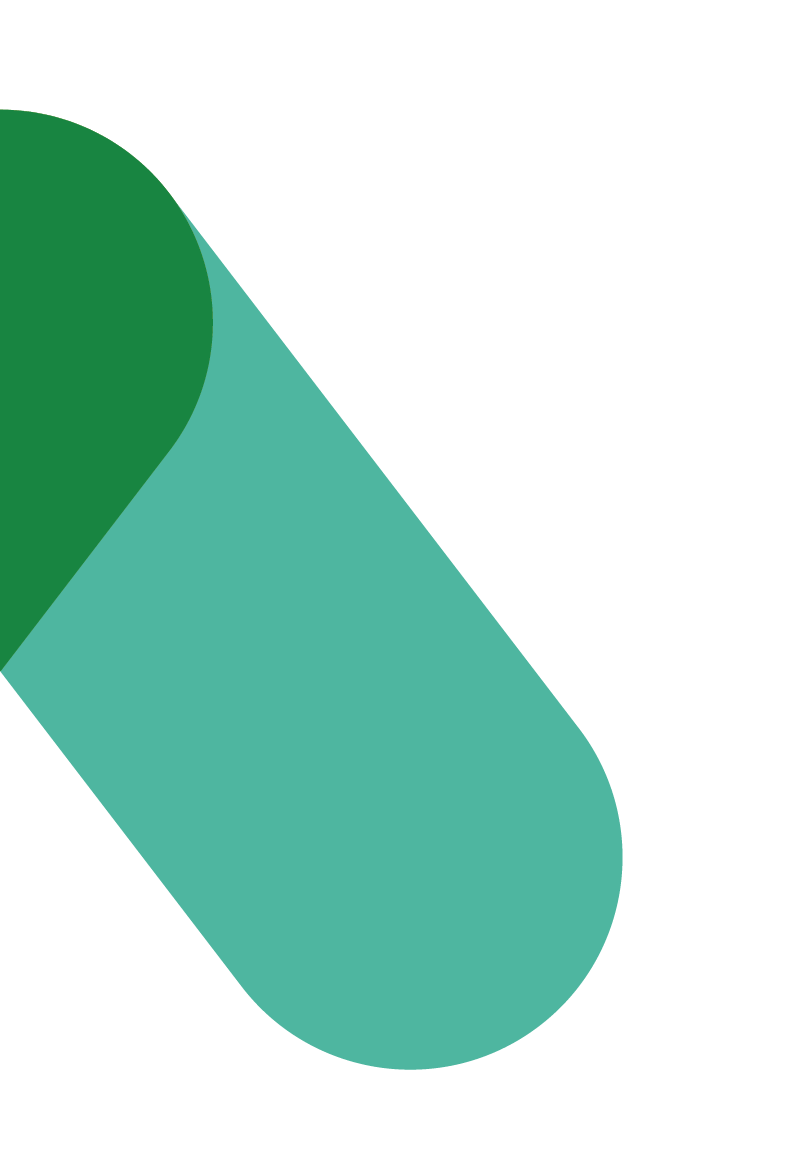 Programme de transformation du milieu de travail Invitation à la sélection du thème du mur-dÉCOR et annonce des résultatsVERSION 1Date : NOVEMBRE 2023Invitation à la sélection du thème du mur-décorÀ : Tous les employés touchésDE : [PARRAIN EXÉCUTIF]OBJET : Votez pour le thème du mur-décor de notre [Nom du projet]! Vous pouvez voter jusqu'au [date et heure]   PLATEFORME : [MS Outlook]L'équipe de conception du projet s’affaire à créer notre mur-décor pour notre [nom du projet] et c'est à nous d'identifier un [concept/thème] pour le mur-décor de notre nouveau milieu de travail!Il s'agit d'une occasion fantastique de participer à la personnalisation de notre nouveau milieu de travail en faisant appel à votre créativité et en nous l'appropriant. Vous êtes ainsi tous invités à voter pour votre thème de mur préféré parmi les différentes options proposées. Voici les thèmes proposés pour notre mur-décor : [Ajoutez les thèmes/concepts que vous souhaitez proposer aux employés]Insérer des images pour chaque thème à titre de référence pour les participants.Ces exemples ne sont donnés qu'à titre d’exemple seulement, le modèle définitif peut être différent.[Insérez votre stratégie pour choisir le thème/concept du mur-décor. Insérer des images pour chaque thème afin que les participants puissent s'y référer. Veuillez noter que vous avez jusqu'au [date et heure] pour voter pour votre thème de mur-décor préféré. Le thème du mur-décor ayant reçu le plus de votes sera annoncé dans une prochaine communication.J'ai hâte d'annoncer le thème pour le mur-décor choisi pour notre nouveau milieu de travail! Nous vous remercions,[Signature du parrain exécutif]Annonce des résultats de la sélection du thème du mur-décorÀ : Tous les employés touchésDE : [PARRAIN EXÉCUTIF]OBJET : Résultats du vote pour la sélection du thème du mur-décor pour notre [nom du projet]!PLATEFORME : [MS Outlook]Nous avons un gagnant! Vous vous êtes exprimés et avez choisi [entrez le thème choisi pour le mur-décor] comme thème principal pour le mur-décor de notre nouveau milieu de travail!Insérer des images comme exemples du thème choisi pour les employés - L'équipe de conception du projet peut les fournir. Sachez que les images présentés ci-dessus ne sont que des exemples alors notre mur-décor pourrait être différent.Au cours des prochaines semaines, l'équipe chargée de la conception du projet proposera un concept définitif correspondant au thème de notre mur-décor. L’équipe de conception du projet nous présentera un aperçu du/le concept définitif le [indiquer une date ou une date approximative à laquelle il sera présenté aux employés].   Nous vous tiendrons informés au fur et à mesure que nous recevrons de plus amples informations à ce sujet.Nous tenons à vous remercier tous pour votre fantastique participation![Signature du parrain exécutif]